Осторожно! Дети идут в школу!24.02.15 в рамках профилактического мероприятия «Юный пешеход» с целью профилактики детского дорожного травматизма  ЮИД  МБОУ СОШ №35  изготовили и установили у пешеходного перехода табличку «Осторожно! Дети  идут в школу!»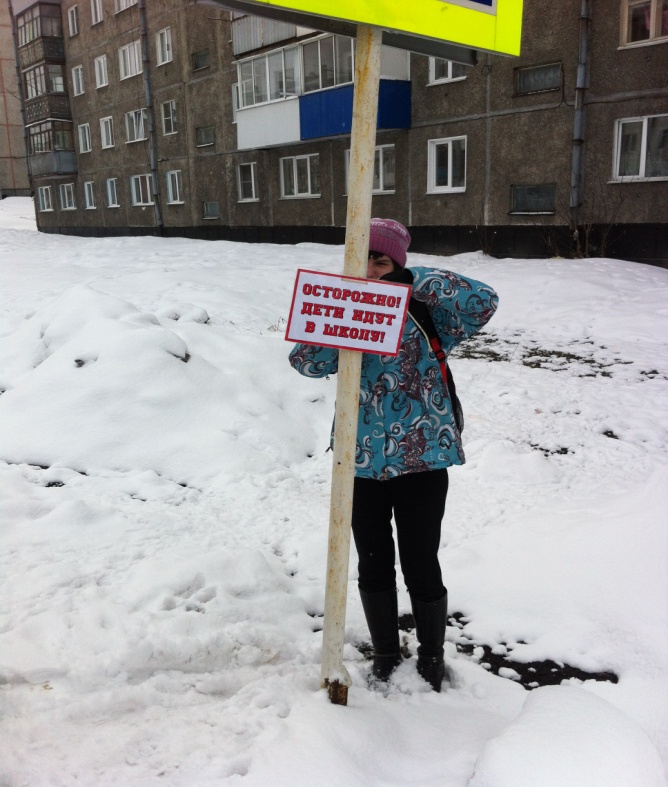 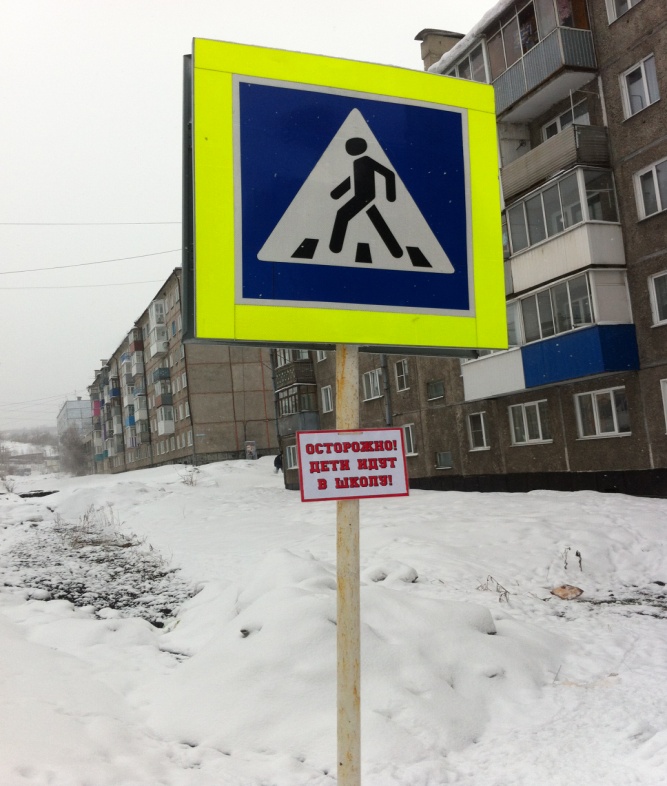 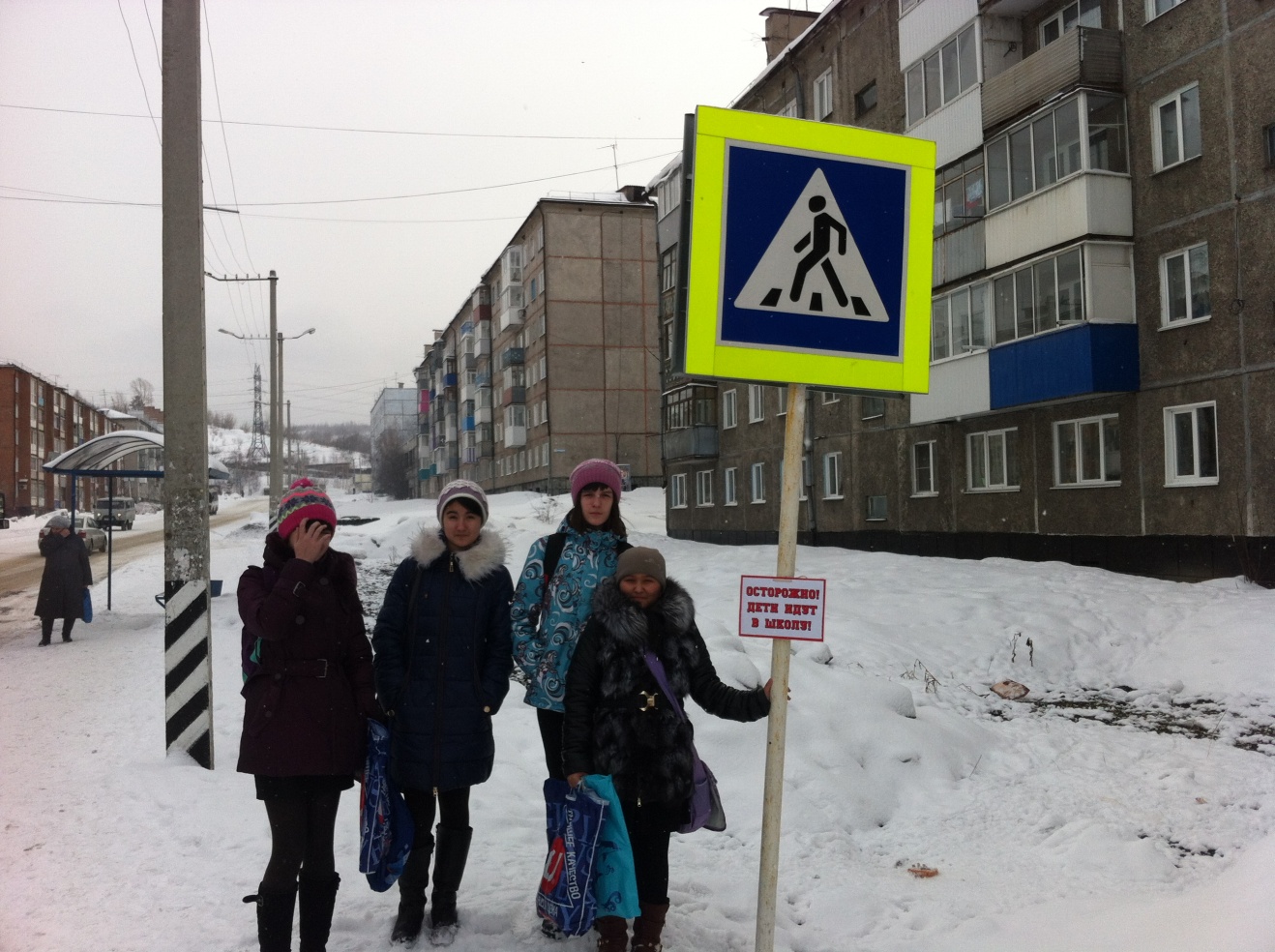 